Cena Víta Brandy 2022: Přihláška do soutěžeProsíme o vyplnění následujících položek. Odeslání je možné do 4. 2. 2022Stručná anotace – charakteristika a popis stavby či opatřeníPrimárním cílem investora bylo vytvoření plochy městské zeleně a revitalizace souvisejícího úseku  vodního toku Stará Ponávka. Záměrem bylo najít nové využití zanedbaného území, zlepšit prostupnosti území a umožnit kontakt návštěvníků parku s tekoucí vodou. Plocha řešeného území je 1,2 ha, řešený úsek toku má délku 240 m.
Údaje o předkladateli - subjekt, kontakt, telefon, e-mail, IČATELIER FONTES, s.r.o., IČ 63486466Ing. Olga Veselá, +420 721 018 616, vesela@fontes.cz,
Údaje o soutěžním řešení: název REVITALIZACE STARÉ PONÁVKY – LOKALITA NAD SÍDLIŠTĚM KOMÁROVlokalizaceBrno, k.ú. Komárovautorský tým (jména autorů, kontaktní adresa, telefon, e-mail na jejich zástupce).hlavní projektant: ATELIER FONTES, s.r.o., Ing. Tomáš Havlíček, 603 893 212, havlicek@fontes.czIng. Olga Veselá, 721 018 616, vesela@fontes.czspolupráce:Ing.arch. Gustav Křivinka, 604 241 751, atelier@burian-krivinka.cz (architektura)Ing. Vítězslava Přikrylová, 604 993 945, vprikrylova@volny.cz (sadové úpravy)Ing. Pavel Bednařík, bednarik@rybak.cz, 736 680 495 (přemostění)jak byl vybrán zpracovatel projektu (oslovení, veřejná soutěž, …. jinak)veřejná soutěž, zadavatel: Veřejná zeleň města Brna, příspěvková organizaceÚdaje o realizaci: gen. dodavatelFIRESTA-Fišer, rekonstrukce, stvby a.s. (stavba)Kavyl spol. s.r.o. (vegetační úpravy)termín realizace (kolaudace nebo uvedení do provozu) leden 2019 – leden 2020funkční určení stavbyúprava vodního toku, terénní úpravy, park, parkové cesty, lávky pro pěší, pobytové prvky, městský mobiliář, veřejné osvětleníÚdaje o investorovi stavebního díla (zejména): název, sídlo, adresa, kontaktní osoba (telefon, e-mail),Veřejná zeleň města Brna, p.o., Ing. Alexandra Koutná, 605 226 760, koutna@vzmb.czzpůsob financovánífinancováno z rozpočtu města BrnaStručný popis stavu před a po realizaci, bodový výčet přínosů realizaceUrbanisticko-architektonický kontext (krajinný a městský kontext)Původní stav území i vodního toku byl neutěšený, poznamenaný průmyslovou historií území i vodního toku, který byl v minulosti využíván jako průmyslový náhon pro navazující areály.Revitalizace území podél vodního toku Stará Ponávka je dlouhodobým záměrem města Brna. V roce 2009 byla zpracována urbanistická studie, která navrhuje postupnou revitalizaci území podél celého toku Stará Ponávka (dříve Svitavský náhon) v celé jeho délce 3,7 km. Realizovaný projekt v Komárově byl dokončen jako první z navrhovaných úseků. Na přípravě dalších se pracuje, jiné bude možné realizovat až v dlouhodobém horizontu.Architektonické řešeníUrčujícím prvkem revitalizace byl vodní tok Staré Ponávky. Břeh podél vodního toku byl upraven masivním odtěžením navážek. Rozšíření části koryta a zmírnění břehu spolu s pobytovými prvky umožňuje přímý kontakt návštěvníků s vodou.Podél toku byly zachovány perspektivní břehové porosty. V parkové ploše byly vysázeny stromy a keře, podél břehů byly založeny porosty vlhkomilných bylin. Centrální prostor parku tvoří pobytový trávník, po obvodu přechází do květnatého lučního lemu. Parková úprava vytváří příznivé mikroklima a pomáhá zadržovat vodu v oblasti.Uživatelská kvalita (funkční řešení, komfort užití, bezpečnost) Prostupnost je zajištěna sítí pěšin. V užší a hlubší části koryta zajišťují kontakt s vodou pobytové schody a molo umístěné nad hladinou. Koryto je možné překonat suchou nohou po nášlapných blocích. Říčku překlenují 3 osvětlené lávky pro pěší, díky kterým jsou propojeny plochy sídliště s revitalizovaným komerčním areálem na protějším břehu. Celý poříční prostor je tak příjemným místem pro odpočinek obyvatel sídliště i pro zaměstnance blízkých komerčních areálů.Stavebně-technické řešení (použité řešení, originalita)Technické řešení bylo navrženo se záměrem maximálně zachovat přírodní charakter vodního toku a umožnit přirozený vývoj říčního koryta tam, kde je to možné, a zároveň navrhnout technické prvky tak, aby odpovídaly charakteru nově zrekonstruovaného areálu na levém břehu toku. Projektová příprava i přestavba navazujícího areálu probíhala současně se stavbou parku. Tím bylo umožněno koordinovat umístění i podobu pobytových prvků a lávek do jednotného vizuálního stylu ve spolupráci se soukromým investorem a s architektem areálu.Neobvyklé je využití zábradlí se zabudovaným led osvětlením na lávkách a umístění průtočných prahů z nášlapných bloků v korytě vodního toku.Udržitelnost stavby (náklady spojené s provozem, údržba)Vodní tok je ve správě Veřejné zeleně města Brna, p.o., která vykonává údržbu koryta toku, břehů a lávek. Zbývající část plochy parku je ve správě městské části Brno-střed. Následná páče o porosty je po dobu 3 let hrazena z rozpočtu projektu a po tuto dobu ji zajišťuje realizační firma.Grafické přílohy, fotodokumentacepožadovaná dokumentace stavby musí obsahovat situaci, rozhodující půdorysy, popřípadě i dokumentaci významných konstrukčních řešení, stavebních detailů, či další dokumentaci nezbytnou pro správné hodnocení stavby.Přiloženy vybrané výkresy v PDF (5 souborů).dále cca 5 ks fotografií, nejlépe celek i detail v rozlišení pro tiskové účely  300 dpi, formát *.jpg / *.pdf).Přiloženy fotografie (8 souborů). Uvést zdroj: Adapterra Awards, Vojta Herout, Kancelář architekta města Brna dokumentace zůstává majetkem vypisovatelů s právem publicity.
Souhlas s používáním soutěžních podkladů:Přihlašovatel prohlašuje, že je oprávněn udělit jménem všech vlastníků autorsko-majetkových práv souhlas se zpracováním dodaných podkladů a zveřejněním na www.citychangers.eu/ pro účely výstavy, v mediích a v dalších prezentacích a že podáním přihlášky neporušuje autorská a jiná práva třetích osob.Souhlas za přihlašovatele: Olga Veselá, ATELIER FONTES, s.r.o.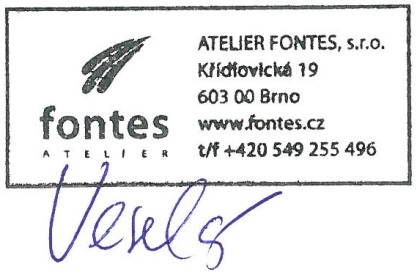 